 У каждого возраста есть свои преимущества. Для развития речи самым активным периодом является возраст от 3 до 7 лет. Дошкольник, как губка, впитывает новые слова. Он любит язык, чувствует его и не боится говорить. Ребенок по-настоящему дружит с языком. За месяц он приобретает такой объем знаний, который взрослый с трудом осваивает за полгода. В этом возрасте самое важное – максимально использовать имеющиеся у ребенка способности, облегчив ему предстоящие школьные годы. С этой целью в нашей группе второй год ведётся работа по созданию толкового серьезно-несерьезного словарика для детей. Дети пытаются сами объяснить значение слов. Взрослый подводит итог всех высказываний и правильно толкует слово.  Вежливость.Катя: «Это когда благодарят».Миша: «это хорошие поступки, например, обидели человека - его надо развеселить».Саша Епифановский: «Когда все делаешь по правилам, не балуешься».Рената: «Это когда друг упал, а другой поднимает».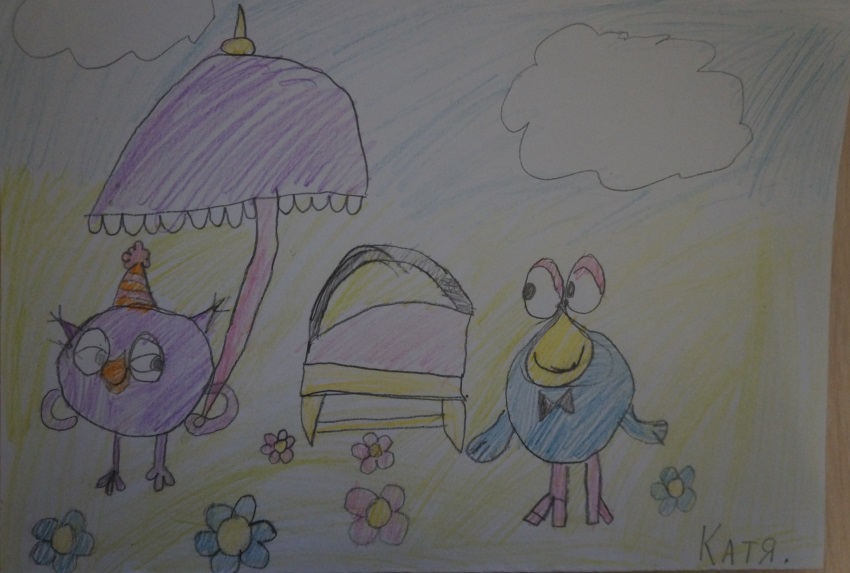 ГордостьНастя: «Это зло».Рената: «Это сильный человек».Кристина: «Это когда у человека шея ровная и он ровно сидитГимнастикаКристина: «Это когда совершают очень страшные трюки: прыгают через костер или кувыркаются».Лиза К.: «Когда поднимают ноги вверх или кладут на плечо».Маша: «Это когда человек делает шпагат или мостик».Саша Е.: «Когда человек много изгибается и делает много движений.»ДжентльменКатя: «человек, который занимается спортом, и уступает девочкам».Саша Е.: «Это мальчики, которые супергерои».Лиза: «Это дяди послушные и вежливые».Тима М.: «Это мужчины, которые защищают женщин, а потом женятся». 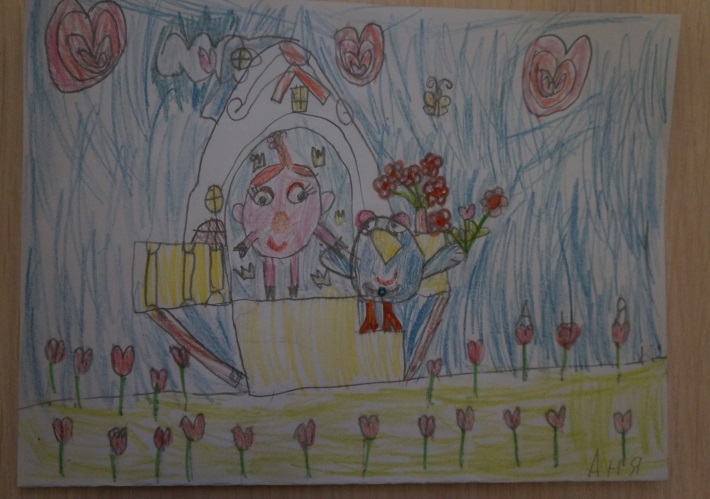 КультураРуслан: «Это человек, который опрятный, у него в доме чисто, он любит порядок, и он трудолюбивый».Саша М.: «Когда человек ничего не разбрасывает».Лиза: «Это когда человек культурно себя ведёт, не шумит и не мешает другим».ЛабораторияНастя К.: «Это место, где ставят эксперименты».Артём: «Там много эфиров и всяких химических вещей».Андрей Л.: «Там есть роботы. Они создают научные технологии. Там много чего испытывают».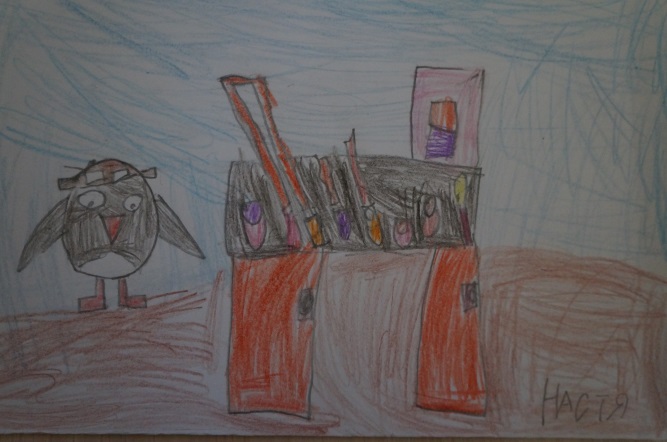 ЛюбознательностьАня: «Это когда кто-то влюбился».Андрей Ш.: «Это человек, который любит подслушивать».Лиза К.: «Это человек, который любит знать».МудростьАнжелина: «Это когда ты очень умный и все знаешь».Настя Л.: «Это, когда человек думает». МиражСаша Н.: «Это когда очень жарко и какая-то вещь тебе мерещится».Саша М.: «Это когда ты хочешь попрыгать и видишь батут. Начинаешь прыгать, а батутика и нет». МикробыКатя: «Это такие существа невидимые нашим простым глазом. Они переносят всякие болезни».Егор: «Это те существа, которые не любят мыло и горячую воду».Аня: «Они не любят лук и чеснок».НаукаМилана: «Это когда что-то берешь, то что не знаешь и изучаешь».Егор: «Это когда ты что-то исследуешь, например, узнаешь, что у человека 360 органов».Кристина: «Это когда человек узнает что-то новое, например, о животных: сколько у них органов, как сердце бьется». ОпытыРената: «Это когда люди зелья смешивают и смотрят, что получилось».Кристина: «Это когда зелья сваривают, а потом смотрят, нет ли там каких-либо микробов».Егор: «Это такие лекарства, которые могут взрываться, а если выпьешь, то будешь летать или изо рта пойдет огонь». 